Publicado en   el 30/01/2015 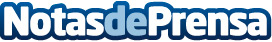 El sector audiovisual español muy presente en NATPEDatos de contacto:Nota de prensa publicada en: https://www.notasdeprensa.es/el-sector-audiovisual-espanol-muy-presente-en Categorias: Cine Televisión y Radio http://www.notasdeprensa.es